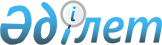 О внесении изменений и дополнений в приказ Председателя Комитета национальной безопасности Республики Казахстан от 28 апреля 2015 года № 30 "Об утверждении стандартов государственных услуг, оказываемых Комитетом национальной безопасности Республики Казахстан"
					
			Утративший силу
			
			
		
					Приказ Председателя Комитета национальной безопасности Республики Казахстан от 2 мая 2019 года № 28/қе. Зарегистрирован в Министерстве юстиции Республики Казахстан 8 мая 2019 года № 18631. Утратил силу приказом Председателя Комитета национальной безопасности Республики Казахстан от 6 мая 2020 года № 34/қе.
      Сноска. Утратил силу приказом Председателя Комитета национальной безопасности РК от 06.05.2020 № 34/қе (вводится в действие по истечении двадцати одного календарного дня после дня его первого официального опубликования).
      В соответствии с подпунктом 1) статьи 10 Закона Республики Казахстан от 15 апреля 2013 года "О государственных услугах" ПРИКАЗЫВАЮ:
      1. Внести в приказ Председателя Комитета национальной безопасности Республики Казахстан от 28 апреля 2015 года № 30 "Об утверждении стандартов государственных услуг, оказываемых Комитетом национальной безопасности Республики Казахстан" (зарегистрирован в Государственном реестре нормативных правовых актов Республики Казахстан № 11360, опубликован 9 июля 2015 года в информационно-правовой системе "Әділет") следующие изменения и дополнения:
      в пункте 1:
      подпункт 2) изложить в следующей редакции:
      "2) "Выдача лицензии на разработку средств криптографической защиты информации", согласно приложению 2 к настоящему приказу;";
      дополнить подпунктом 8) следующего содержания:
      "8) "Выдача разрешения на реализацию (в том числе иную передачу) средств криптографической защиты информации", согласно приложению 8 к настоящему приказу.";
      приложение 2 к указанному приказу изложить в новой редакции согласно приложению 1 к настоящему приказу;
      дополнить приложением 8 согласно приложению 2 к настоящему приказу;
      в стандарте государственной услуги "Выдача лицензии для занятия деятельностью по разработке, производству, ремонту и реализации специальных технических средств, предназначенных для проведения оперативно-розыскных мероприятий", утвержденном указанным приказом:
      часть вторую пункта 3 изложить в следующей редакции:
      "Прием заявления и выдача результата оказания государственной услуги осуществляется через веб-портал "электронного правительства": www.egov.kz, www.elicense.kz (далее – портал).";
      пункт 4 изложить в следующей редакции:
      "4. Сроки оказания государственной услуги с момента обращения: 
      выдача лицензии - 15 рабочих дней; 
      переоформление лицензии - 3 рабочих дня.";
      пункты 6 и 7 изложить в следующей редакции:
      "6. Результатом оказания государственной услуги являются выдача лицензии, переоформление лицензии для занятия деятельностью по разработке, производству, ремонту и реализации специальных технических средств, предназначенных для проведения оперативно-розыскных мероприятий, либо мотивированный отказ в оказании государственной услуги по основаниям, предусмотренным в пункте 10 настоящего стандарта.
      Результат оказания государственной услуги направляется в "личный кабинет" в форме электронного документа, удостоверенного посредством электронной цифровой подписи (далее – ЭЦП) уполномоченного лица услугодателя.
      Форма предоставления результата государственной услуги: электронная.
      7. Государственная услуга оказывается на платной основе физическим и юридическим лицам (далее - услугополучатели).
      За оказание государственной услуги взимается лицензионный сбор за право занятия отдельными видами деятельности в соответствии со статьей 554 Кодекса Республики Казахстан от 25 декабря 2017 года "О налогах и других обязательных платежах в бюджет (Налоговый кодекс)", который составляет: 
      за выдачу лицензии - 20 месячных расчетных показателей (далее - МРП);
      за переоформление лицензии - 2 МРП.
      Оплата осуществляется в наличной и безналичной форме через банки второго уровня и организации, осуществляющие отдельные виды банковских операций.
      Оплата может осуществляться через платежный шлюз "электронного правительства" (далее - ПШЭП).";
      абзац второй подпункта 1) пункта 8 исключить;
      пункт 9 изложить в следующей редакции:
      "9. Перечень документов, необходимых для оказания государственной услуги при обращении услугополучателя (либо его представителя по доверенности):
      1) для получения лицензии:
      заявление юридического лица в форме электронного документа, удостоверенного ЭЦП услугополучателя, по форме согласно приложению 1 к настоящему стандарту государственной услуги или заявление физического лица в форме электронного документа, удостоверенного ЭЦП услугополучателя, по форме согласно приложению 2 к настоящему стандарту государственной услуги;
      электронная копия документа, подтверждающего уплату в бюджет лицензионного сбора, за исключением случаев оплаты через ПШЭП;
      электронная форма сведений о соответствии услугополучателя квалификационным требованиям для занятия деятельностью по разработке, производству, ремонту и реализации специальных технических средств, предназначенных для проведения оперативно-розыскных мероприятий, по форме согласно приложению 3 к настоящему стандарту государственной услуги (далее - форма сведений).
      2) для переоформления лицензии:
      заявление юридического лица в форме электронного документа, удостоверенного ЭЦП услугополучателя, по форме согласно приложению 4 к настоящему стандарту государственной услуги или заявление физического лица в форме электронного документа, удостоверенного ЭЦП услугополучателя, по форме согласно приложению 5 к настоящему стандарту государственной услуги;
      электронная копия документа, подтверждающего уплату в бюджет лицензионного сбора, за исключением случаев оплаты через ПШЭП;
      электронные копии документов, содержащие информацию об изменениях, послуживших основанием для переоформления лицензии, за исключением документов, информация из которых содержится в государственных информационных системах.
      Сведения о документе, удостоверяющем личность, о государственной регистрации (перерегистрации) услугополучателя в качестве юридического лица, в качестве индивидуального предпринимателя, о лицензии, об оплате лицензионного сбора (в случае оплаты через ПШЭП), содержащиеся в государственных информационных системах, услугодатель получает самостоятельно из соответствующих государственных информационных систем через шлюз "электронного правительства".";
      пункт 14 изложить в следующей редакции:
      "14. Для получения государственной услуги необходимо наличие ЭЦП.";
      приложения 1, 2, 4, 5 изложить в редакции согласно приложениям 3, 4, 5, 6 к настоящему приказу;
      в стандарте государственной услуги "Выдача лицензии на оказание услуг по выявлению технических каналов утечки информации и специальных технических средств, предназначенных для проведения оперативно-розыскных мероприятий", утвержденном указанным приказом:
      часть вторую пункта 3 изложить в следующей редакции:
      "Прием заявления и выдача результата оказания государственной услуги осуществляется через веб-портал "электронного правительства": www.egov.kz, www.elicense.kz (далее – портал).";
      пункт 4 изложить в следующей редакции:
      "4. Сроки оказания государственной услуги с момента обращения: 
      выдача лицензии - 15 рабочих дней; 
      переоформление лицензии - 3 рабочих дня.";
      пункты 6 и 7 изложить в следующей редакции:
      "6. Результатом оказания государственной услуги являются выдача лицензии, переоформление лицензии на оказание услуг по выявлению технических каналов утечки информации и специальных технических средств, предназначенных для проведения оперативно-розыскных мероприятий, либо мотивированный отказ в оказании государственной услуги по основаниям, предусмотренным в пункте 10 настоящего стандарта.
      Результат оказания государственной услуги направляется в "личный кабинет" в форме электронного документа, удостоверенного посредством электронной цифровой подписи (далее – ЭЦП) уполномоченного лица услугодателя.
      Форма предоставления результата государственной услуги: электронная.
      7. Государственная услуга оказывается на платной основе физическим и юридическим лицам (далее - услугополучатели).
      За оказание государственной услуги взимается лицензионный сбор за право занятия отдельными видами деятельности в соответствии со статьей 554 Кодекса Республики Казахстан от 25 декабря 2017 года "О налогах и других обязательных платежах в бюджет (Налоговый кодекс)", который составляет: 
      за выдачу лицензии - 20 месячных расчетных показателей (далее - МРП);
      за переоформление лицензии - 2 МРП.
      Оплата осуществляется в наличной и безналичной форме через банки второго уровня и организации, осуществляющие отдельные виды банковских операций.
      Оплата может осуществляться через платежный шлюз "электронного правительства" (далее - ПШЭП).";
      абзац второй подпункта 1) пункта 8 исключить;
      пункт 9 изложить в следующей редакции:
      "9. Перечень документов, необходимых для оказания государственной услуги при обращении услугополучателя (либо его представителя по доверенности):
      1) для получения лицензии:
      заявление юридического лица в форме электронного документа, удостоверенного ЭЦП услугополучателя, по форме согласно приложению 1 к настоящему стандарту государственной услуги или заявление физического лица в форме электронного документа, удостоверенного ЭЦП услугополучателя, по форме согласно приложению 2 к настоящему стандарту государственной услуги;
      электронная копия документа, подтверждающего уплату в бюджет лицензионного сбора, за исключением случаев оплаты через ПШЭП;
      электронная форма сведений о соответствии услугополучателя квалификационным требованиям для занятия деятельностью по оказанию услуг по выявлению технических каналов утечки информации и специальных технических средств, предназначенных для проведения оперативно-розыскных мероприятий, по форме согласно приложению 3 к настоящему стандарту государственной услуги (далее - форма сведений).
      2) для переоформления лицензии:
      заявление юридического лица в форме электронного документа, удостоверенного ЭЦП услугополучателя, по форме согласно приложению 4 к настоящему стандарту государственной услуги или заявление физического лица в форме электронного документа, удостоверенного ЭЦП услугополучателя, по форме согласно приложению 5 к настоящему стандарту государственной услуги;
      электронная копия документа, подтверждающего уплату в бюджет лицензионного сбора, за исключением случаев оплаты через ПШЭП;
      электронные копии документов, содержащие информацию об изменениях, послуживших основанием для переоформления лицензии, за исключением документов, информация из которых содержится в государственных информационных системах.
      Сведения о документе, удостоверяющем личность, о государственной регистрации (перерегистрации) услугополучателя в качестве юридического лица, в качестве индивидуального предпринимателя, о лицензии, об оплате лицензионного сбора (в случае оплаты через ПШЭП), содержащиеся в государственных информационных системах, услугодатель получает самостоятельно из соответствующих государственных информационных систем через шлюз "электронного правительства".";
      пункт 14 изложить в следующей редакции:
      "14. Для получения государственной услуги необходимо наличие ЭЦП.";
      приложения 1, 2, 4, 5 изложить в редакции согласно приложениям 7, 8, 9, 10 к настоящему приказу;
      в стандарте государственной услуги "Выдача заключения (разрешительного документа) на ввоз, вывоз и транзит специальных технических средств, предназначенных для негласного получения информации, к которым применяются меры нетарифного регулирования в торговле с третьими странами", утвержденном указанным приказом:
      часть вторую пункта 3 изложить в следующей редакции:
      "Прием заявления и выдача результата оказания государственной услуги осуществляется через веб-портал "электронного правительства": www.egov.kz, www.elicense.kz (далее – портал).";
      пункт 4 изложить в следующей редакции:
      "4. Сроки оказания государственной услуги с момента обращения – 8 рабочих дней.
      Срок предоставления образцов специальных технических средств составляет 5 календарных дней с момента поступления уведомления в "личный кабинет" услугополучателя. Данный срок не входит в срок оказания государственной услуги.";
      пункт 6 изложить в следующей редакции:
      "6. Результатом оказания государственной услуги являются выдача заключения (разрешительного документа) на ввоз, вывоз и транзит специальных технических средств, предназначенных для негласного получения информации, к которым применяются меры нетарифного регулирования в торговле с третьими странами, по форме согласно приложению 1 к настоящему стандарту государственной услуги, либо мотивированный отказ в оказании государственной услуги по основаниям, предусмотренным в пункте 10 настоящего стандарта.
      Результат оказания государственной услуги направляется в "личный кабинет" в форме электронного документа, удостоверенного посредством электронной цифровой подписи (далее – ЭЦП) уполномоченного лица услугодателя. 
      Форма предоставления результата государственной услуги: электронная.";
      абзац второй подпункта 1) пункта 8 исключить;
      пункт 9 изложить в следующей редакции:
      "9. Перечень документов, необходимых для оказания государственной услуги при обращении услугополучателя (либо его представителя по доверенности):
      заявление в форме электронного документа, удостоверенного ЭЦП услугополучателя, по форме согласно приложению 2 к настоящему стандарту государственной услуги;
      электронная копия внешнеторгового договора (контракта), приложения и (или) дополнения к нему, и (или) электронная копия иного документа, подтверждающего намерения сторон;
      электронная копия технической документации на специальные технические средства;
      В случае необходимости предоставления образцов специальных технических средств (по требованию услугодателя) услугодатель направляет соответствующее уведомление в "личный кабинет" услугополучателя.
      Сведения о документе, удостоверяющем личность, о государственной регистрации (перерегистрации) услугополучателя в качестве юридического лица, в качестве индивидуального предпринимателя, о лицензии для занятия деятельностью по разработке, производству, ремонту и реализации специальных технических средств, предназначенных для проведения оперативно-розыскных мероприятий, содержащиеся в государственных информационных системах, услугодатель получает самостоятельно из соответствующих государственных информационных систем через шлюз "электронного правительства".";
      пункт 10 дополнить подпунктом 5) следующего содержания:
      "5) в случае наличия оснований, подтверждающих, что ввоз или вывоз специальных технических средств может нанести ущерб национальной безопасности."; 
      пункт 14 изложить в следующей редакции:
      "14. Для получения государственной услуги необходимо наличие ЭЦП.";
      приложение изложить в редакции согласно приложению 11 к настоящему приказу;
      дополнить приложением 2 в редакции согласно приложению 12 к настоящему приказу;
      в стандарте государственной услуги "Выдача заключения (разрешительного документа) на ввоз, вывоз и транзит шифровальных (криптографических) средств, к которым применяются меры нетарифного регулирования в торговле с третьими странами", утвержденном указанным приказом:
      часть вторую пункта 3 изложить в следующей редакции:
      "Прием заявления и выдача результата оказания государственной услуги осуществляется через веб-портал "электронного правительства": www.egov.kz, www.elicense.kz (далее – портал).";
      пункт 4 изложить в следующей редакции:
      "4. Сроки оказания государственной услуги с момента обращения – 8 рабочих дней.
      Срок предоставления образцов шифровальных (криптографических) средств составляет 5 календарных дней с момента поступления уведомления в "личный кабинет" услугополучателя. Данный срок не входит в срок оказания государственной услуги.";
      Пункт 6 изложить в следующей редакции:
      "6. Результатом оказания государственной услуги является выдача заключения (разрешительного документа) на ввоз, вывоз и транзит шифровальных (криптографических) средств, к которым применяются меры нетарифного регулирования в торговле с третьими странами, по форме согласно приложению 1 к настоящему стандарту государственной услуги, либо мотивированный отказ в оказании государственной услуги по основаниям, предусмотренным в пункте 10 настоящего стандарта.
      Результат оказания государственной услуги направляется в "личный кабинет" в форме электронного документа, удостоверенного посредством электронной цифровой подписи (далее – ЭЦП) уполномоченного лица услугодателя.
      Форма предоставления результата государственной услуги: электронная.";
      абзац второй подпункта 1) пункта 8 исключить;
      пункт 9 изложить в следующей редакции:
      "9. Перечень документов, необходимых для оказания государственной услуги при обращении услугополучателя (либо его представителя по доверенности):
      заявление в форме электронного документа, удостоверенного ЭЦП услугополучателя, по форме согласно приложению 2 к настоящему стандарту государственной услуги;
      электронная копия технической документации на шифровальное средство. Предоставление исходных кодов не является обязательным требованием. Отказ услугополучателя в предоставлении исходных кодов не является сам по себе основанием в отказе по заявлению;
      электронная копия внешнеторгового договора (контракта), приложения и (или) дополнения к нему, и (или) электронная копия иного документа, подтверждающего намерения сторон.
      В случае необходимости предоставления образцов шифровального средства (по требованию услугодателя для проведения научно-технической экспертизы) услугодатель направляет соответствующее уведомление в "личный кабинет" услугополучателя.
      Сведения о документе, удостоверяющем личность, о государственной регистрации (перерегистрации) услугополучателя в качестве юридического лица, в качестве индивидуального предпринимателя, о лицензии для занятия деятельностью по разработке и реализации (в том числе иной передаче) средств криптографической защиты информации, содержащиеся в государственных информационных системах, услугодатель получает самостоятельно из соответствующих государственных информационных систем через шлюз "электронного правительства".";
      пункт 14 изложить в следующей редакции:
      "14. Для получения государственной услуги необходимо наличие ЭЦП.";
      приложение изложить в редакции согласно приложению 13 к настоящему приказу;
      дополнить приложением 2 в редакции согласно приложению 14 к настоящему приказу;
      в стандарте государственной услуги "Проведение технического исследования на предмет отнесения товаров к средствам криптографической защиты информации и специальным техническим средствам, предназначенным для проведения оперативно-розыскных мероприятий", утвержденном указанным приказом:
      часть вторую пункта 3 изложить в следующей редакции:
      "Прием заявления и выдача результата оказания государственной услуги осуществляется через веб-портал "электронного правительства": www.egov.kz, www.elicense.kz (далее – портал).";
      пункт 4 изложить в следующей редакции:
      "4. Сроки оказания государственной услуги с момента обращения – 5 рабочих дней.
      При необходимости предоставлении образца товара - 30 календарных дней со дня предоставления образца товара. Срок предоставления образца товара составляет 5 календарных дней с момента поступления уведомления в "личный кабинет" услугополучателя.";
      пункт 6 изложить в следующей редакции:
      "6. Результатом оказания государственной услуги является выдача заключения по техническому исследованию на предмет отнесения товаров к средствам криптографической защиты информации и специальным техническим средствам, предназначенным для проведения оперативно-розыскных мероприятий, по форме согласно приложению 1 к настоящему стандарту государственной услуги, либо мотивированный отказ в оказании государственной услуги по основаниям, предусмотренным в пункте 9-1 настоящего стандарта.
      Результат оказания государственной услуги направляется в "личный кабинет" в форме электронного документа, удостоверенного посредством электронной цифровой подписи (далее – ЭЦП) уполномоченного лица услугодателя.
      Форма предоставления результата государственной услуги: электронная.";
      абзац второй подпункта 1) пункта 8 исключить;
      пункт 9 изложить в следующей редакции:
      9. Перечень документов, необходимых для оказания государственной услуги при обращении услугополучателя (либо его представителя по доверенности):
      заявление в форме электронного документа, удостоверенного ЭЦП услугополучателя, по форме согласно приложению 2 к настоящему стандарту государственной услуги;
      электронная копия технической документации на исследуемый товар;
      электронные копии контрактов (договоров) на поставку товара (при наличии);
      в случае необходимости предоставления образцов товара (по требованию услугодателя, в случае затруднения при вынесении заключения) услугодатель направляет соответствующее уведомление в "личный кабинет" услугополучателя.
      Сведения о документе, удостоверяющем личность, о государственной регистрации (перерегистрации) услугополучателя в качестве юридического лица, в качестве индивидуального предпринимателя, содержащиеся в государственных информационных системах, услугодатель получает самостоятельно из соответствующих государственных информационных систем через шлюз "электронного правительства".";
      пункт 13 изложить в следующей редакции:
      "13. Для получения государственной услуги необходимо наличие ЭЦП.";
      приложение изложить в редакции согласно приложению 15 к настоящему приказу;
      дополнить приложением 2 в редакции согласно приложению 16 к настоящему приказу;
      в стандарте государственной услуги "Регистрация нотификаций о характеристиках товаров (продукции), содержащих шифровальные (криптографические) средства", утвержденном указанным приказом:
      часть вторую пункта 3 изложить в следующей редакции:
      "Прием заявления и выдача результата оказания государственной услуги осуществляется через веб-портал "электронного правительства": www.egov.kz, www.elicense.kz (далее – портал).";
      пункт 4 изложить в следующей редакции:
      "4. Сроки оказания государственной услуги с момента обращения – 5 рабочих дней.";
      пункт 6 изложить в следующей редакции:
      "6. Результат оказания государственной услуги: решение услугодателя о регистрации нотификации о характеристиках товаров (продукции), содержащих шифровальные (криптографические) средства, либо мотивированный отказ в оказании государственной услуги по основаниям, предусмотренным в пункте 9-1 настоящего стандарта.
      В случае необходимости услугодатель направляет уведомление в "личный кабинет" услугополучателя о необходимости предоставления услугодателю документа, предусмотренного абзацем пятым пункта 9 настоящего стандарта государственной услуги. В случае оформления нотификации организацией-изготовителем страны, не являющейся страной-членом Евразийского экономического союза, услугодатель направляет уведомление в "личный кабинет" услугополучателя о необходимости предоставления документа, предусмотренного абзацем третьим пункта 9 настоящего стандарта государственной услуги. Срок предоставления данных документов составляет 3 рабочих дня с момента получения услугополучателем уведомления.
      Форма предоставления результата государственной услуги: электронная.";
      абзац второй подпункта 1) пункта 8 исключить;
      пункт 9 изложить в следующей редакции:
      "9. Перечень документов, необходимых для оказания государственной услуги:
      заявление в форме электронного документа, удостоверенного ЭЦП услугополучателя, по форме согласно приложению 1 к настоящему стандарту государственной услуги;
      электронная нотификация по форме согласно приложению 2 к настоящему стандарту государственной услуги (далее – нотификация);
      электронный документ нотификации в формате *.xls. Описание структуры файла нотификации, представляемого услугодателю, приведено в Положении о ввозе на таможенную территорию Евразийского экономического союза и вывозе с таможенной территории Евразийского экономического союза шифровальных (криптографических) средств, утвержденного Решением Коллегии Евразийской экономической комиссии от 21 апреля 2015 года № 30 "О мерах нетарифного регулирования";
      электронная копия легализованного документа (апостиль, консульская легализация), предоставляющего услугополучателю право действовать от лица изготовителя. В случае составления указанного документа на иностранном языке, также представляется электронная копия перевода на государственный или русский язык, заверенного в порядке, установленном законодательством Республики Казахстан.
      В случае оформления нотификации услугополучателем, являющимся организацией-изготовителем третьей страны, нотификация должна быть легализована.
      Сведения о документе, удостоверяющем личность, о государственной регистрации (перерегистрации) услугополучателя в качестве юридического лица, в качестве индивидуального предпринимателя, содержащиеся в государственных информационных системах, услугодатель получает самостоятельно из соответствующих государственных информационных систем через шлюз "электронного правительства".";
      пункт 13 изложить в следующей редакции:
      "13. Для получения государственной услуги необходимо наличие ЭЦП."
      приложение изложить в редакции согласно приложению 17 к настоящему приказу;
      дополнить приложением 2 в редакции согласно приложению 18 к настоящему приказу.
      2. Службе информации и кибербезопасности Комитета национальной безопасности Республики Казахстан в установленном законодательством Республики Казахстан порядке обеспечить:
      1) государственную регистрацию настоящего приказа в Министерстве юстиции Республики Казахстан;
      2) в течение десяти календарных дней со дня государственной регистрации настоящего приказа направление его на казахском и русском языках в Республиканское государственное предприятие на праве хозяйственного ведения "Институт законодательства и правовой информации Республики Казахстан" Министерства юстиции Республики Казахстан для официального опубликования и включения в Эталонный контрольный банк нормативных правовых актов Республики Казахстан;
      3) размещение настоящего приказа на официальном интернет-ресурсе Комитета национальной безопасности Республики Казахстан.
      3. Контроль за исполнением настоящего приказа возложить на заместителя Председателя Комитета национальной безопасности Республики Казахстан Ергожина Д.Е. 
      4. Настоящий приказ вводится в действие по истечении двадцати одного календарного дня после дня его первого официального опубликования.
      СОГЛАСОВАН
Министерство цифрового развития,
оборонной и аэрокосмической
промышленности
Республики Казахстан Стандарт государственной услуги "Выдача лицензии на разработку средств криптографической защиты информации" Глава 1. Общие положения
      1. Государственная услуга "Выдача лицензии на разработку средств криптографической защиты информации" (далее – государственная услуга).
      2. Стандарт государственной услуги разработан Комитетом национальной безопасности Республики Казахстан (далее – КНБ).
      3. Государственная услуга оказывается КНБ (далее – услугодатель).
      Прием заявления и выдача результата оказания государственной услуги осуществляется через веб-портал "электронного правительства": www.egov.kz, www.elicense.kz (далее – портал). Глава 2. Порядок оказания государственной услуги
      4. Сроки оказания государственной услуги с момента обращения:
      выдача лицензии - 15 рабочих дней;
      переоформление лицензии - 3 рабочих дня.
      5. Форма оказания государственной услуги: электронная (частично автоматизированная).
      6. Результатом оказания государственной услуги являются выдача лицензии, переоформление лицензии на разработку средств криптографической защиты информации либо мотивированный отказ в оказании государственной услуги по основаниям, предусмотренным в пункте 10 настоящего стандарта.
      Результат оказания государственной услуги направляется в "личный кабинет" в форме электронного документа, удостоверенного посредством электронной цифровой подписи (далее – ЭЦП) уполномоченного лица услугодателя.
      Форма предоставления результата государственной услуги: электронная.
      7. Государственная услуга оказывается на платной основе физическим и юридическим лицам (далее - услугополучатели).
      За оказание государственной услуги взимается лицензионный сбор за право занятия отдельными видами деятельности в соответствии со статьей 554 Кодекса Республики Казахстан от 25 декабря 2017 года "О налогах и других обязательных платежах в бюджет (Налоговый кодекс)", который составляет:
      за выдачу лицензии - 9 месячных расчетных показателей (далее - МРП);
      за переоформление лицензии – 0,9 МРП.
      Оплата осуществляется в наличной и безналичной форме через банки второго уровня и организации, осуществляющие отдельные виды банковских операций.
      Оплата может осуществляться через платежный шлюз "электронного правительства" (далее - ПШЭП).
      8. График работы:
      1) услугодателя – с понедельника по пятницу включительно, с 09:00 до 19:00 часов, с перерывом на обед с 13:00 до 15:00 часов, кроме выходных и праздничных дней, согласно трудовому законодательству Республики Казахстан;
      2) портала – круглосуточно, за исключением перерывов, связанных с проведением технических работ (при обращении услугополучателя после окончания рабочего времени, в выходные и праздничные дни согласно трудовому законодательству Республики Казахстан, прием заявлений и выдача результатов оказания государственной услуги осуществляется следующим рабочим днем).
      9. Перечень документов, необходимых для оказания государственной услуги при обращении услугополучателя (либо его представителя по доверенности):
      1) для получения лицензии:
      заявление юридического лица в форме электронного документа, удостоверенного ЭЦП услугополучателя, по форме согласно приложению 1 к настоящему стандарту государственной услуги или заявление физического лица в форме электронного документа, удостоверенного ЭЦП услугополучателя, по форме согласно приложению 2 к настоящему стандарту государственной услуги;
      электронная копия документа, подтверждающего уплату в бюджет лицензионного сбора, за исключением случаев оплаты через ПШЭП;
      электронная форма сведений о соответствии услугополучателя квалификационным требованиям для занятия деятельностью по разработке средств криптографической защиты информации, по форме согласно приложению 3 к настоящему стандарту государственной услуги (далее - форма сведений).
      2) для переоформления лицензии:
      заявление юридического лица в форме электронного документа, удостоверенного ЭЦП услугополучателя, по форме согласно приложению 4 к настоящему стандарту государственной услуги или заявление физического лица в форме электронного документа, удостоверенного ЭЦП услугополучателя, по форме согласно приложению 5 к настоящему стандарту государственной услуги;
      электронная копия документа, подтверждающего уплату в бюджет лицензионного сбора, за исключением случаев оплаты через ПШЭП;
      электронные копии документов, содержащие информацию об изменениях, послуживших основанием для переоформления лицензии, за исключением документов, информация из которых содержится в государственных информационных системах.
      Сведения о документе, удостоверяющем личность, о государственной регистрации (перерегистрации) услугополучателя в качестве юридического лица, в качестве индивидуального предпринимателя, о лицензии, об оплате лицензионного сбора (в случае оплаты через ПШЭП), содержащиеся в государственных информационных системах, услугодатель получает самостоятельно из соответствующих государственных информационных систем через шлюз "электронного правительства".
      10. Основания для отказа в оказании государственной услуги:
      1) установление недостоверности документов, представленных услугополучателем для получения государственной услуги, и (или) данных (сведений), содержащихся в них;
      2) несоответствие услугополучателя и (или) представленных данных и сведений, необходимых для оказания государственной услуги, квалификационным требованиям и перечню документов, подтверждающих соответствие им, для осуществления деятельности по разработке и реализации (в том числе иную передачу) средств криптографической защиты информации, утвержденным приказом Председателя Комитета национальной безопасности Республики Казахстан от 30 января 2015 года № 4 (зарегистрирован в Реестре государственной регистрации нормативных правовых актов № 10473);
      3) в отношении услугополучателя имеется вступившее в законную силу решение (приговор) суда о запрещении деятельности или отдельных видов деятельности, требующих получения государственной услуги;
      4) в отношении услугополучателя имеется вступившее в законную силу решение суда, на основании которого услугополучатель лишен специального права, связанного с получением государственной услуги. Глава 3. Порядок обжалования решений, действий (бездействия) услугодателя и (или) его должностных лиц по вопросам оказания государственной услуги
      11. В случае обжалования решений, действий (бездействия) услугодателя и (или) его должностных лиц жалоба подается на имя руководителя услугодателя.
      Жалобы принимаются в письменной форме почтовой связью, нарочно через канцелярию услугодателя, в соответствии с графиком работы услугодателя.
      Подтверждением принятия жалобы является отметка на копии жалобы, содержащая дату, время, подпись, фамилию и инициалы лица, принявшего жалобу.
      Телефон доверия услугодателя: 8 (7172) 76-49-16.
      Жалоба может быть подана через портал в форме электронного документа, заверенного ЭЦП услугополучателя. Информацию о порядке обжалования посредством портала можно получить по телефону Единого контакт-центра по вопросам оказания государственных услуг: 1414.
      При обращении через портал услугополучателю из "личного кабинета" доступна информация об обращении, которая обновляется в ходе обработки обращения услугодателем (отметки о доставке, регистрации, исполнении, ответ о рассмотрении или отказе в рассмотрении).
      Жалоба услугополучателя по вопросам оказания государственной услуги, поступившая в адрес услугодателя, подлежит рассмотрению в течение 5 рабочих дней со дня ее регистрации.
      Ответ о результатах рассмотрения жалобы направляется услугополучателю посредством почтовой связи либо выдается нарочно в канцелярии услугодателя.
      В случае несогласия с результатами оказанной государственной услуги услугополучатель может обратиться с жалобой в уполномоченный орган по оценке и контролю за качеством оказания государственных услуг.
      Жалоба услугополучателя, поступившая в адрес уполномоченного органа по оценке и контролю за качеством оказания государственных услуг, подлежит рассмотрению в течение 15 рабочих дней со дня ее регистрации.
      12. В случае несогласия с результатами оказания государственной услуги услугополучатель может обратиться в суд в порядке, установленном законодательством Республики Казахстан. Глава 4. Иные требования с учетом особенностей оказания государственной услуги
      13. Полномочия представителя услугополучателя должны быть оформлены в соответствии с гражданским законодательством Республики Казахстан.
      14. Для получения государственной услуги необходимо наличие ЭЦП.
      15. Адрес места оказания государственной услуги размещен на официальном интернет-ресурсе КНБ: www.knb.kz.
      16. Услугополучатель имеет возможность получения информации о порядке и статусе оказания государственной услуги в режиме удаленного доступа на портале в "личном кабинете" услугополучателя, а также по телефонам услугодателя и Единого контакт-центра по вопросам оказания государственных услуг.
      17. Контактные телефоны услугодателя по вопросам оказания государственной услуги: 8 (7172) 76-49-49, 76-49-48, 76-49-47, 76-49-44, 76-49-43. Заявление юридического лица для получения лицензии
      В_____________________________________________________________________________
                         (полное наименование лицензиара)
от________________________________________________,_____________________________
       (полное наименование, местонахождение, бизнес-идентификационный номер
юридического лица (в том числе иностранного юридического лица), бизнес-идентификационный
номер филиала или представительства иностранного юридического лица – в случае отсутствия
             бизнес-идентификационного номера у юридического лица)
Прошу выдать лицензию и (или) приложение к лицензии (указать нужное) на осуществление
______________________________________________________________________________
       (указать полное наименование вида деятельности и (или) подвида(ов) деятельности)
Адрес юридического лица ________________________________________________________
(почтовый индекс, страна (для иностранного юридического лица), область, город, район,
населенный пункт, наименование улицы, номер дома/здания (стационарного помещения)
Электронная почта ______________________________________________________________
Телефоны _____________________________________________________________________
Факс __________________________________________________________________________
Банковский счет ________________________________________________________________
                         (номер счета, наименование и местонахождение банка)
Адрес объекта осуществления деятельности или действий (операций)
________________________________________________________________________________
(почтовый индекс, область, город, район, населенный пункт, наименование улицы, номер
                         дома/здания (стационарного помещения)
Прикрепляется _____ документа(-ов)
Настоящим подтверждается, что:
все указанные данные являются официальными контактами и на них может быть направлена
любая информация по вопросам выдачи или отказа в выдаче лицензии и (или) приложения
к лицензии;
заявителю не запрещено судом заниматься лицензируемым видом и (или) подвидом деятельности;
все прилагаемые документы соответствуют действительности и являются действительными;
заявитель согласен на использование персональных данных ограниченного доступа, составляющих
охраняемую законом тайну, содержащихся в информационных системах, при выдаче лицензии
и (или) приложения к лицензии.
Руководитель _____________ _______________________________________
             (подпись)             (фамилия, имя, отчество (при его наличии)
Дата заполнения: "__" __________ 20__ года Заявление физического лица для получения лицензии
      В _____________________________________________________________________________
                         (полное наименование лицензиара)
от ____________________________________________________________________________
       (фамилия имя отчество (в случае наличия) физического лица, индивидуальный
                         идентификационный номер)
Прошу выдать лицензию и (или) приложение к лицензии (указать нужное) на осуществление
_______________________________________________________________________________
       (указать полное наименование вида деятельности и (или) подвида(ов) деятельности)
Адрес местожительства физического лица
________________________________________________________________________________
(почтовый индекс, область, город, район, населенный пункт, наименование улицы, номер
                               дома/здания)
Электронная почта ______________________________________________________________
Телефоны ______________________________________________________________________
Факс __________________________________________________________________________
Банковский счет ________________________________________________________________
                         (номер счета, наименование и местонахождение банка)
Адрес объекта осуществления деятельности или действий (операций)
_______________________________________________________________________________
(почтовый индекс, область, город, район, населенный пункт, наименование улицы, номер
                         дома/здания (стационарного помещения)
Прикрепляется _____ документа(-ов)
Настоящим подтверждается, что:
все указанные данные являются официальными контактами и на них может быть направлена
любая информация по вопросам выдачи или отказа в выдаче лицензии и (или) приложения
к лицензии;
заявителю не запрещено судом заниматься лицензируемым видом и (или) подвидом деятельности;
все прилагаемые документы соответствуют действительности и являются действительными;
заявитель согласен на использование персональных данных ограниченного доступа,
составляющих охраняемую законом тайну, содержащихся в информационных системах,
при выдаче лицензии и (или) приложения к лицензии.
______________ _______________________________________
       (подпись)       (фамилия, имя, отчество (при его наличии)
Дата заполнения: "___"________ 20__ года Форма сведений о соответствии услугополучателя квалификационным требованиям для занятия деятельностью по разработке средств криптографической защиты информации
      1. Информация о статусе юридического лица или индивидуального предпринимателя
_______________________________________________________________________________
                   (номер и дата выдачи справки/свидетельства
_______________________________________________________________________________;
                   о государственной регистрации (перерегистрации)
2. Информация о заявленном(-ых) специалисте(-ах), имеющем(-их) высшее образование по
технической или физико-математической специальности
_______________________________________________________________________________
(указать специальность и квалификацию, а также номер, дату и место выдачи диплома(-ов),
_______________________________________________________________________________;
       наименование учебного заведения, приложив копию(-и) диплома(-ов)
3. Информация о наличии специально выделенного помещения
________________________________________________________________________________
       (указать реквизиты документа, подтверждающего право собственности или иного
________________________________________________________________________________
       законного основания, а также договора(-ов) об оказании услуг автоматических систем
________________________________________________________________________________
охранной и пожарной сигнализации со специализированной(-ыми) организацией(-ями):
________________________________________________________________________________
регистрационные номера и даты, а также наименования соответствующих организаций,
_______________________________________________________________________________;
                         приложив копию(-и) документа(-ов)
Примечание: при рассмотрении заявления услугополучателя на получение лицензии услугодатель оценивает уровень знаний заявленных лиц путем проведения квалификационного зачета. Перечень вопросов для квалификационного зачета устанавливается услугодателем. Квалификационный зачет сдается в подразделении услугодателя по месту осуществления деятельности. Заявление юридического лица для переоформления лицензии
      В _____________________________________________________________________________
                         (полное наименование лицензиара)
от ____________________________________________________________________________
       (полное наименование, местонахождение, бизнес-идентификационный номер
юридического лица (в том числе иностранного юридического лица), бизнес-идентификационный
номер филиала или представительства иностранного юридического лица – в случае отсутствия
             бизнес-идентификационного номера у юридического лица)
Прошу переоформить лицензию и (или) приложение(я) к лицензии (указать нужное)
№__________ от "___" _________ 20___ года, выданную(ое)(ых)
_______________________________________________________________________________
       (номер(а) лицензии и (или) приложения(й) к лицензии, дата выдачи, наименование
             лицензиара, выдавшего лицензию и (или) приложение(я) к лицензии)
На осуществление ________________________________________________________________
             (полное наименование вида деятельности и (или) подвида(ов) деятельности)
по следующему(им) основанию(ям) (укажите в соответствующей ячейке Х):
1) реорганизация юридического лица-лицензиата в соответствии
с порядком, определенным статьей 34 Закона Республики Казахстан
"О разрешениях и уведомлениях" путем (укажите в соответствующей ячейке Х):
слияния ____ 
реобразования ____
присоединения ____
выделения ____
разделения ____
2) изменение наименования юридического лица-лицензиата ________
3) изменение места нахождения юридического лица-лицензиата ________
4) отчуждение лицензиатом лицензии, выданной по классу "разрешения, выдаваемые на
объекты", вместе с объектом в пользу третьих лиц в случаях, если отчуждаемость лицензии
предусмотрена приложением 1 к Закону
Республики Казахстан "О разрешениях и уведомлениях" ___________________
5) изменение адреса места нахождения объекта без его физического перемещения для
лицензии, выданной по классу "разрешения, выдаваемые на объекты" или для
приложений к лицензии с указанием объектов _____________
6) наличие требования о переоформлении в законах Республики Казахстан
____________________________________________________________________
7) изменение наименования вида деятельности ________________________
8) изменение наименования подвида деятельности _____________________
Адрес юридического лица _______________________________________________________
       (страна – для иностранного юридического лица, почтовый индекс, область, город, район,
населенный пункт, наименование улицы, номер дома/здания (стационарного помещения)
Электронная почта ___________________________________________________
Телефоны ___________________________________________________________
Факс ________________________________________________________________
Банковский счет ______________________________________________________
                   (номер счета, наименование и местонахождение банка)
Адрес объекта осуществления деятельности или действий (операций)
_______________________________________________________________________________
(почтовый индекс, область, город, район, населенный пункт, наименование улицы, номер
                   дома/здания (стационарного помещения)
Прикрепляется _____ документа(-ов)
Настоящим подтверждается, что:
все указанные данные являются официальными контактами и на них может быть направлена
любая информация по вопросам выдачи или отказа в выдаче лицензии и (или) приложения
к лицензии;
заявителю не запрещено судом заниматься лицензируемым видом и (или) подвидом деятельности;
все прилагаемые документы соответствуют действительности и являются действительными;
заявитель согласен на использование персональных данных ограниченного доступа,
составляющих охраняемую законом тайну, содержащихся в информационных системах,
при выдаче лицензии и (или) приложения к лицензии.
Руководитель _____________ _________________________________________
                   (подпись) (фамилия, имя, отчество (при его наличии)
Дата заполнения: "__" __________ 20__ года Заявление физического лица для переоформления лицензии
      В_____________________________________________________________________________
                               (полное наименование лицензиара)
от_____________________________________________________________________________
       (фамилия, имя, отчество (в случае наличия) физического лица, индивидуальный
                               идентификационный номер)
Прошу переоформить лицензию и (или) приложение к лицензии (указать нужное)
№____________ от _________ 20___ года, выданную(ое)(ых) __________________________
       (номер(а) лицензии и (или) приложения(й) к лицензии, дата выдачи, наименование
_______________________________________________________________________________
       лицензиара, выдавшего лицензию и (или) приложение(я) к лицензии)
на осуществление _______________________________________________________________
             (полное наименование вида деятельности и (или) подвида(ов) деятельности)
по следующему(им) основанию(ям) (укажите в соответствующей ячейке Х):
1) изменения фамилии, имени, отчества (при его наличии) физического лица-лицензиата ________
2) перерегистрация индивидуального предпринимателя-лицензиата, изменение его наименования ________
3) перерегистрация индивидуального предпринимателя-лицензиата, изменение его
юридического адреса ________
4) отчуждение лицензиатом лицензии, выданной по классу "разрешения, выдаваемые на объекты",
вместе с объектом в пользу третьих лиц в случаях, если отчуждаемость лицензии предусмотрена
приложением 1 к Закону Республики Казахстан "О разрешениях и уведомлениях"________
5) изменение адреса места нахождения объекта без его физического перемещения для лицензии,
выданной по классу "разрешения, выдаваемые на объекты" или для приложений к лицензии с
указанием объектов ________
6) наличие требования о переоформлении в законах Республики Казахстан ________
7) изменение наименования вида деятельности ________
8) изменение наименования подвида деятельности ________
Адрес местожительства физического лица __________________________________________
(почтовый индекс, область, город, район, населенный пункт, наименование улицы, номер дома/здания)
Электронная почта ___________________________________________________
Телефоны ___________________________________________________________
Факс ________________________________________________________________
Банковский счет ______________________________________________________
                   (номер счета, наименование и местонахождение банка)
Адрес объекта осуществления деятельности или действий (операций)
_______________________________________________________________________________
(почтовый индекс, область, город, район, населенный пункт, наименование улицы, номер
                         дома/здания (стационарного помещения)
Прикрепляется _____ документа(-ов)
Настоящим подтверждается, что:
все указанные данные являются официальными контактами и на них может быть направлена
любая информация по вопросам выдачи или отказа в выдаче лицензии и (или) приложения
к лицензии;
заявителю не запрещено судом заниматься лицензируемым видом и (или) подвидом деятельности;
все прилагаемые документы соответствуют действительности и являются действительными;
заявитель согласен на использование персональных данных ограниченного доступа, составляющих
охраняемую законом тайну, содержащихся в информационных системах, при выдаче лицензии
и (или) приложения к лицензии.
______________ ____________________________________________
       (подпись) (фамилия, имя, отчество (при его наличии)
Дата заполнения: "___" ________ 20__ года Стандарт государственной услуги "Выдача разрешения на реализацию (в том числе иную передачу) средств криптографической защиты информации" Глава 1. Общие положения
      1. Государственная услуга "Выдача разрешения на реализацию (в том числе иную передачу) средств криптографической защиты информации" (далее – государственная услуга).
      2. Стандарт государственной услуги разработан Комитетом национальной безопасности Республики Казахстан (далее – КНБ).
      3. Государственная услуга оказывается КНБ (далее – услугодатель).
      Прием заявления и выдача результата оказания государственной услуги осуществляется через веб-портал "электронного правительства": www.egov.kz, www.elicense.kz (далее – портал). Глава 2. Порядок оказания государственной услуги
      4. Сроки оказания государственной услуги с момента обращения – 15 рабочих дней.
      5. Форма оказания государственной услуги: электронная (частично автоматизированная).
      6. Результатом оказания государственной услуги являются выдача разрешения на реализацию (в том числе иную передачу) средств криптографической защиты информации либо мотивированный отказ в оказании государственной услуги по основаниям, предусмотренным в пункте 10 настоящего стандарта.
      Результат оказания государственной услуги направляется в "личный кабинет" в форме электронного документа, удостоверенного посредством электронной цифровой подписи (далее – ЭЦП) уполномоченного лица услугодателя.
      Форма предоставления результата государственной услуги: электронная.
      7. Государственная услуга оказывается на бесплатной основе физическим и юридическим лицам (далее – услугополучатели).
      8. График работы:
      1) услугодателя – с понедельника по пятницу включительно, с 09:00 до 19:00 часов, с перерывом на обед с 13:00 до 15:00 часов, кроме выходных и праздничных дней, согласно трудовому законодательству Республики Казахстан;
      2) портала – круглосуточно, за исключением перерывов, связанных с проведением технических работ (при обращении услугополучателя после окончания рабочего времени, в выходные и праздничные дни согласно трудовому законодательству Республики Казахстан, прием заявлений и выдача результатов оказания государственной услуги осуществляется следующим рабочим днем).
      9. Перечень документов, необходимых для оказания государственной услуги при обращении услугополучателя (либо его представителя по доверенности):
      заявление юридического лица в форме электронного документа, удостоверенного ЭЦП услугополучателя, по форме согласно приложению 1 к настоящему стандарту государственной услуги или заявление физического лица в форме электронного документа, удостоверенного ЭЦП услугополучателя, по форме согласно приложению 2 к настоящему стандарту государственной услуги;
      электронные копии документов, подтверждающих наличие высшего или среднего профессионального образования по технической специальности – для физического лица;
      электронные копии документов, подтверждающих наличие в штате заявителя специалиста(-ов), имеющего(-их) высшее или среднее профессиональное образование по технической специальности – для юридического лица;
      электронная форма сведений о соответствии услугополучателя разрешительным требованиям для занятия деятельностью по реализации (в том числе иной передаче) средств криптографической защиты информации, по форме согласно приложению 3 к настоящему стандарту государственной услуги.
      Сведения о документе, удостоверяющем личность, о государственной регистрации (перерегистрации) услугополучателя в качестве юридического лица, в качестве индивидуального предпринимателя, содержащиеся в государственных информационных системах, услугодатель получает самостоятельно из соответствующих государственных информационных систем через шлюз "электронного правительства".
      10. Основания для отказа в оказании государственной услуги:
      1) установление недостоверности документов, представленных услугополучателем для получения государственной услуги, и (или) данных (сведений), содержащихся в них;
      2) несоответствие услугополучателя и (или) представленных данных и сведений, необходимых для оказания государственной услуги, Правилам осуществления разрешительных процедур и Разрешительных требований по выдаче разрешения на реализацию (в том числе иную передачу) средств криптографической защиты информации и перечня документов, подтверждающих соответствие им, утвержденным приказом Председателя Комитета национальной безопасности Республики Казахстан от 19 декабря 2018 года № 104/қе (зарегистрирован в Реестре государственной регистрации нормативных правовых актов № 17973);
      3) в отношении услугополучателя имеется вступившее в законную силу решение (приговор) суда о запрещении деятельности или отдельных видов деятельности, требующих получения государственной услуги;
      4) в отношении услугополучателя имеется вступившее в законную силу решение суда, на основании которого услугополучатель лишен специального права, связанного с получением государственной услуги. Глава 3. Порядок обжалования решений, действий (бездействия) услугодателя и (или) его должностных лиц по вопросам оказания государственной услуги
      11. В случае обжалования решений, действий (бездействия) услугодателя и (или) его должностных лиц жалоба подается на имя руководителя услугодателя.
      Жалобы принимаются в письменной форме почтовой связью, нарочно через канцелярию услугодателя, в соответствии с графиком работы услугодателя.
      Подтверждением принятия жалобы является отметка на копии жалобы, содержащая дату, время, подпись, фамилию и инициалы лица, принявшего жалобу.
      Телефон доверия услугодателя: 8 (7172) 76-49-16.
      Жалоба может быть подана через портал в форме электронного документа, заверенного ЭЦП услугополучателя. Информацию о порядке обжалования посредством портала можно получить по телефону Единого контакт-центра по вопросам оказания государственных услуг: 1414.
      При обращении через портал услугополучателю из "личного кабинета" доступна информация об обращении, которая обновляется в ходе обработки обращения услугодателем (отметки о доставке, регистрации, исполнении, ответ о рассмотрении или отказе в рассмотрении).
      Жалоба услугополучателя по вопросам оказания государственной услуги, поступившая в адрес услугодателя, подлежит рассмотрению в течение 5 рабочих дней со дня ее регистрации.
      Ответ о результатах рассмотрения жалобы направляется услугополучателю посредством почтовой связи либо выдается нарочно в канцелярии услугодателя.
      В случае несогласия с результатами оказанной государственной услуги услугополучатель может обратиться с жалобой в уполномоченный орган по оценке и контролю за качеством оказания государственных услуг.
      Жалоба услугополучателя, поступившая в адрес уполномоченного органа по оценке и контролю за качеством оказания государственных услуг, подлежит рассмотрению в течение 15 рабочих дней со дня ее регистрации.
      12. В случае несогласия с результатами оказания государственной услуги услугополучатель может обратиться в суд в порядке, установленном законодательством Республики Казахстан. Глава 4. Иные требования с учетом особенностей оказания государственной услуги
      13. Полномочия представителя услугополучателя должны быть оформлены в соответствии с гражданским законодательством Республики Казахстан.
      14. Для получения государственной услуги необходимо наличие ЭЦП.
      15. Адрес места оказания государственной услуги размещен на официальном интернет-ресурсе КНБ: www.knb.kz.
      16. Услугополучатель имеет возможность получения информации о порядке и статусе оказания государственной услуги в режиме удаленного доступа на портале в "личном кабинете" услугополучателя, а также по телефонам услугодателя и Единого контакт-центра по вопросам оказания государственных услуг.
      17. Контактные телефоны услугодателя по вопросам оказания государственной услуги: 8 (7172) 76-49-49, 76-49-48, 76-49-47, 76-49-44, 76-49-43. Заявление
юридического лица для получения разрешения на реализацию (в том числе иную передачу) средств криптографической защиты информации
      В ____________________________________________________________________________
                         (полное наименование услугополучателя)
от ____________________________________________________________________________
(полное наименование, местонахождение, бизнес-идентификационный номер юридического
лица (в том числе иностранного юридического лица), бизнес-идентификационный номер
филиала или представительства иностранного юридического лица - в случае отсутствия
             бизнес-идентификационного номера у юридического лица)
Прошу выдать разрешение на осуществление деятельности по реализации (в том числе иной
передаче) средств криптографической защиты информации.
Адрес юридического лица ________________________________________________________
(почтовый индекс, страна (для иностранного юридического лица), область, город, район,
населенный пункт, наименование улицы, номер дома/здания (стационарного помещения)
Электронная почта ____________________________________________________
Телефоны ____________________________________________________________
Факс ________________________________________________________________
Банковский счет ______________________________________________________
                   (номер счета, наименование и местонахождение банка)
Прилагается ________ документа(-ов).
Настоящим подтверждается, что:
все указанные данные являются официальными контактами и на них может быть направлена
любая информация по вопросам выдачи или отказа в выдаче разрешения;
заявителю не запрещено судом заниматься деятельностью или отдельными видами деятельности,
требующих получения разрешения;
все прилагаемые документы соответствуют действительности и являются действительными;
заявитель согласен на использование персональных данных ограниченного доступа,
составляющих охраняемую законом тайну, содержащихся в информационных системах,
при выдаче разрешения.
Руководитель ___________       ______________________________________________
             (подпись)       (фамилия, имя, отчество (при его наличии)
Дата заполнения: "___" _________ 20 _____года Заявление
физического лица для получения разрешения на реализацию (в том числе иную передачу) средств криптографической защиты информации
      В _____________________________________________________________________________
                   (полное наименование услугополучателя)
от ____________________________________________________________________________
       (фамилия имя отчество (в случае наличия) физического лица, индивидуальный
                         идентификационный номер)
Прошу выдать разрешение на осуществление деятельности по реализации (в том числе иной
             передаче) средств криптографической защиты информации
Адрес местонахождения физического лица ___________________________________________
(почтовый индекс, область, город, район, населенный пункт, наименование улицы, номер
                   дома/здания (стационарного помещения)
Электронная почта ____________________________________________________
Телефоны ____________________________________________________________
Факс ________________________________________________________________
Банковский счет ______________________________________________________
                   (номер счета, наименование и местонахождение банка)
Прилагается ________ документа(-ов).
Настоящим подтверждается, что: все указанные данные являются официальными контактами и на них может быть направлена любая информация по вопросам выдачи или отказа в выдаче разрешения; заявителю не запрещено судом заниматься деятельностью или отдельными видами деятельности, требующих получения разрешения; все прилагаемые документы соответствуют действительности и являются действительными; заявитель согласен на использование персональных данных ограниченного доступа, составляющих охраняемую законом тайну, содержащихся в информационных системах, при выдаче разрешения.
_________       ______________________________________________
(подпись)             (фамилия, имя, отчество (при его наличии)
Дата заполнения: "___" _________ 20 _____года Форма сведений о соответствии услугополучателя разрешительным требованиям для занятия деятельностью по реализации (в том числе иной передаче) средств криптографической защиты информации
      1. Информация о статусе юридического лица или индивидуального предпринимателя
_______________________________________________________________________________
                   (номер и дата выдачи справки/свидетельства
_______________________________________________________________________________;
                   о государственной регистрации (перерегистрации)
2. Информация о заявленном(-ых) специалисте(-ах), имеющем(-их) высшее или среднее
профессиональное образование по технической специальности
_______________________________________________________________________________
(указать специальность и квалификацию, а также номер, дату и место выдачи диплома(-ов),
________________________________________________________________________________;
       наименование учебного заведения, приложив копию(-и) диплома(-ов)
Адрес юридического или физического лица __________________________________________
_______________________________________________________________________________
(почтовый индекс, страна (для иностранного юридического лица), область, город, район,
населенный пункт, наименование улицы, номер дома/здания (стационарного помещения)
Электронная почта _____________________________________________________________
Телефоны _____________________________________________________________________
Факс _________________________________________________________________________
Банковский счет _______________________________________________________________
                   (номер счета, наименование и местонахождение банка) Заявление
юридического лица для получения лицензии
      В______________________________________________________________________________
                         (полное наименование лицензиара)
от______________________________________________________________________________
(полное наименование, местонахождение, бизнес-идентификационный номер юридического
лица (в том числе иностранного юридического лица), бизнес-идентификационный номер
филиала или представительства иностранного юридического лица – в случае отсутствия
             бизнес-идентификационного номера у юридического лица)
Прошу выдать лицензию и (или) приложение к лицензии на осуществление
________________________________________________________________________________
(указать полное наименование вида деятельности и (или) подвида(ов) деятельности)
Адрес юридического лица ________________________________________________________
(почтовый индекс, страна (для иностранного юридического лица), область, город, район,
населенный пункт, наименование улицы, номер дома/здания (стационарного помещения)
Электронная почта ___________________________________________________
Телефоны ___________________________________________________________
Факс ________________________________________________________________
Банковский счет ______________________________________________________
                   (номер счета, наименование и местонахождение банка)
Адрес объекта осуществления деятельности или действий (операций)
_______________________________________________________________________________
       (почтовый индекс, область, город, район, населенный пункт, наименование улицы,
                   номер дома/здания (стационарного помещения)
Прикрепляется _____ документа(-ов)
Настоящим подтверждается, что:
все указанные данные являются официальными контактами и на них может быть направлена
любая информация по вопросам выдачи или отказа в выдаче лицензии и (или) приложения
к лицензии;
заявителю не запрещено судом заниматься лицензируемым видом и (или) подвидом деятельности;
все прилагаемые документы соответствуют действительности и являются действительными;
заявитель согласен на использование персональных данных ограниченного доступа,
составляющих охраняемую законом тайну, содержащихся в информационных системах,
при выдаче лицензии и (или) приложения к лицензии.
Руководитель _____________       _______________________________________
             (подпись)             (фамилия, имя, отчество (при его наличии)
Дата заполнения: "__" __________ 20__ года Заявление
физического лица для получения лицензии
      В _____________________________________________________________________________
                         (полное наименование лицензиара)
от ____________________________________________________________________________
       (фамилия имя отчество (в случае наличия) физического лица, индивидуальный
                               идентификационный номер)
Прошу выдать лицензию и (или) приложение к лицензии (указать нужное) на осуществление
______________________________________________________________________________
       (указать полное наименование вида деятельности и (или) подвида(ов) деятельности)
Адрес местожительства физического лица
_______________________________________________________________________________
       (почтовый индекс, область, город, район, населенный пункт, наименование улицы,
                               номер дома/здания)
Электронная почта ___________________________________________________
Телефоны ___________________________________________________________
Факс ________________________________________________________________
Банковский счет ______________________________________________________
                   (номер счета, наименование и местонахождение банка)
Адрес объекта осуществления деятельности или действий (операций)
________________________________________________________________________________
(почтовый индекс, область, город, район, населенный пункт, наименование улицы, номер
                         дома/здания (стационарного помещения)
Прикрепляется _____ документа(-ов)
Настоящим подтверждается, что:
все указанные данные являются официальными контактами и на них может быть направлена
любая информация по вопросам выдачи или отказа в выдаче лицензии и (или)
приложения к лицензии;
заявителю не запрещено судом заниматься лицензируемым видом и (или) подвидом деятельности;
все прилагаемые документы соответствуют действительности и являются действительными;
заявитель согласен на использование персональных данных ограниченного доступа,
составляющих охраняемую законом тайну, содержащихся в информационных системах,
при выдаче лицензии и (или) приложения к лицензии.
______________       ____________________________________
(подпись)             (фамилия, имя, отчество (при его наличии)
Дата заполнения: "___"________ 20__ года Заявление юридического лица для переоформления лицензии
      В ______________________________________________________________________________
                         (полное наименование лицензиара)
от _____________________________________________________________________________
(полное наименование, местонахождение, бизнес-идентификационный номер юридического
лица (в том числе иностранного юридического лица), бизнес-идентификационный номер
филиала или представительства иностранного юридического лица – в случае отсутствия
             бизнес-идентификационного номера у юридического лица)
Прошу переоформить лицензию и (или) приложение(я) к лицензии (указать нужное)
№__________ от "___" _________ 20___ года, выданную(ое)(ых)
________________________________________________________________________________
       (номер(а) лицензии и (или) приложения(й) к лицензии, дата выдачи, наименование
             лицензиара, выдавшего лицензию и (или) приложение(я) к лицензии)
На осуществление ________________________________________________________________
             (полное наименование вида деятельности и (или) подвида(ов) деятельности)
по следующему(им) основанию(ям) (укажите в соответствующей ячейке Х):
1) реорганизация юридического лица-лицензиата в соответствии с порядком, определенным
статьей 34 Закона Республики Казахстан "О разрешениях и уведомлениях" путем (укажите в
соответствующей ячейке Х):
слияния ____
преобразования ____
присоединения ____
выделения ____
разделения ____
2) изменение наименования юридического лица-лицензиата ________
3) изменение места нахождения юридического лица-лицензиата ________
4) отчуждение лицензиатом лицензии, выданной по классу "разрешения, выдаваемые на объекты",
вместе с объектом в пользу третьих лиц в случаях, если отчуждаемость лицензии предусмотрена
приложением 1 к Закону Республики Казахстан "О разрешениях и
уведомлениях" ___________________
5) изменение адреса места нахождения объекта без его физического перемещения для лицензии,
выданной по классу "разрешения, выдаваемые на объекты" или для приложений к лицензии
с указанием объектов _____________
6) наличие требования о переоформлении в законах Республики Казахстан
____________________________________________________________________
7) изменение наименования вида деятельности ________________________
8) изменение наименования подвида деятельности _____________________
Адрес юридического лица _____________________________________________
(страна – для иностранного юридического лица, почтовый индекс, область, город, район,
населенный пункт, наименование улицы, номер дома/здания (стационарного помещения)
Электронная почта ___________________________________________________
Телефоны ___________________________________________________________
Факс ________________________________________________________________
Банковский счет ______________________________________________________
                   (номер счета, наименование и местонахождение банка)
Адрес объекта осуществления деятельности или действий (операций)
____________________________________________________________________
(почтовый индекс, область, город, район, населенный пункт, наименование улицы,
             номер дома/здания (стационарного помещения)
Прикрепляется _____ документа(-ов)
Настоящим подтверждается, что:
все указанные данные являются официальными контактами и на них может быть направлена
любая информация по вопросам выдачи или отказа в выдаче лицензии и (или) приложения к лицензии;
заявителю не запрещено судом заниматься лицензируемым видом и (или) подвидом деятельности;
все прилагаемые документы соответствуют действительности и являются действительными;
заявитель согласен на использование персональных данных ограниченного доступа, составляющих
охраняемую законом тайну, содержащихся в информационных системах, при выдаче лицензии и
(или) приложения к лицензии.
Руководитель _____________       _________________________________________
             (подпись)             (фамилия, имя, отчество (при его наличии)
Дата заполнения: " __ " __________ 20__ года Заявление 
физического лица для переоформления лицензии
      В_____________________________________________________________________________
                         (полное наименование лицензиара)
от_____________________________________________________________________________
       (фамилия, имя, отчество (в случае наличия) физического лица, индивидуальный
                               идентификационный номер)
Прошу переоформить лицензию и (или) приложение к лицензии (указать нужное)
№____________ от _________ 20___ года, выданную(ое)(ых) ________________
(номер(а) лицензии и (или) приложения(й) к лицензии, дата выдачи, наименование
_______________________________________________________________________________
       лицензиара, выдавшего лицензию и (или) приложение(я) к лицензии)
на осуществление _______________________________________________________________
             (полное наименование вида деятельности и (или) подвида(ов) деятельности)
по следующему(им) основанию(ям) (укажите в соответствующей ячейке Х):
1) изменения фамилии, имени, отчества (при его наличии) физического лица-лицензиата ________
2) перерегистрация индивидуального предпринимателя-лицензиата, изменение
его наименования ________
3) перерегистрация индивидуального предпринимателя-лицензиата, изменение
его юридического адреса ________
4) отчуждение лицензиатом лицензии, выданной по классу "разрешения, выдаваемые
на объекты", вместе с объектом в пользу третьих лиц в случаях, если отчуждаемость
лицензии предусмотрена приложением 1 к Закону Республики Казахстан
"О разрешениях и уведомлениях"________
5) изменение адреса места нахождения объекта без его физического перемещения
для лицензии, выданной по классу "разрешения, выдаваемые на объекты" или для
приложений к лицензии с указанием объектов ________
6) наличие требования о переоформлении в законах Республики Казахстан ________
7) изменение наименования вида деятельности ________
8) изменение наименования подвида деятельности ________
Адрес местожительства физического лица __________________________________________
                         (почтовый индекс, область, город, район, населенный пункт,
                               наименование улицы, номер дома/здания)
Электронная почта ___________________________________________________
Телефоны ___________________________________________________________
Факс ________________________________________________________________
Банковский счет ______________________________________________________
                   (номер счета, наименование и местонахождение банка)
Адрес объекта осуществления деятельности или действий (операций)
_______________________________________________________________________________
(почтовый индекс, область, город, район, населенный пункт, наименование улицы, номер
                         дома/здания (стационарного помещения)
Прикрепляется _____ документа(-ов)
Настоящим подтверждается, что:
все указанные данные являются официальными контактами и на них может быть направлена
любая информация по вопросам выдачи или отказа в выдаче лицензии и (или)
приложения к лицензии;
заявителю не запрещено судом заниматься лицензируемым видом и (или) подвидом деятельности;
все прилагаемые документы соответствуют действительности и являются действительными;
заявитель согласен на использование персональных данных ограниченного доступа,
составляющих охраняемую законом тайну, содержащихся в информационных системах,
при выдаче лицензии и (или) приложения к лицензии.
______________ ____________________________________
(подпись)       (фамилия, имя, отчество (при его наличии)
Дата заполнения: "___" ________ 20__ года Заявление юридического лица для получения лицензии
      В_____________________________________________________________________________
                         (полное наименование лицензиара)
от_____________________________________________________________________________
       (полное наименование, местонахождение, бизнес-идентификационный номер
юридического лица (в том числе иностранного юридического лица), бизнес-идентификационный
номер филиала или представительства иностранного юридического лица – в случае отсутствия
                   бизнес-идентификационного номера у юридического лица)
Прошу выдать лицензию и (или) приложение к лицензии (указать нужное) на осуществление
_______________________________________________________________________________
       (указать полное наименование вида деятельности и (или) подвида(ов) деятельности)
Адрес юридического лица ________________________________________________________
(почтовый индекс, страна (для иностранного юридического лица), область, город, район,
населенный пункт, наименование улицы, номер дома/здания (стационарного помещения)
Электронная почта ___________________________________________________
Телефоны ___________________________________________________________
Факс ________________________________________________________________
Банковский счет ______________________________________________________
                   (номер счета, наименование и местонахождение банка)
Адрес объекта осуществления деятельности или действий (операций)
_______________________________________________________________________________
       (почтовый индекс, область, город, район, населенный пункт, наименование улицы,
                   номер дома/здания (стационарного помещения)
Прикрепляется _____ документа(-ов)
Настоящим подтверждается, что:
все указанные данные являются официальными контактами и на них может быть направлена
любая информация по вопросам выдачи или отказа в выдаче лицензии и (или)
приложения к лицензии;
заявителю не запрещено судом заниматься лицензируемым видом и (или) подвидом деятельности;
все прилагаемые документы соответствуют действительности и являются действительными;
заявитель согласен на использование персональных данных ограниченного доступа,
составляющих охраняемую законом тайну, содержащихся в информационных системах,
при выдаче лицензии и (или) приложения к лицензии.
Руководитель _____________ _______________________________________
             (подпись)       (фамилия, имя, отчество (при его наличии)
Дата заполнения: "__" __________ 20__ года Заявление
физического лица для получения лицензии
      В _____________________________________________________________________________
                         (полное наименование лицензиара)
от ____________________________________________________________________________
       (фамилия имя отчество (в случае наличия) физического лица, индивидуальный
                               идентификационный номер)
Прошу выдать лицензию и (или) приложение к лицензии на осуществление
_______________________________________________________________________________
       (указать полное наименование вида деятельности и (или) подвида(ов) деятельности)
Адрес местожительства физического лица
_______________________________________________________________________________
       (почтовый индекс, область, город, район, населенный пункт, наименование улицы,
                               номер дома/здания)
Электронная почта ___________________________________________________
Телефоны ___________________________________________________________
Факс ________________________________________________________________
Банковский счет ______________________________________________________
                   (номер счета, наименование и местонахождение банка)
Адрес объекта осуществления деятельности или действий (операций)
_______________________________________________________________________________
(почтовый индекс, область, город, район, населенный пункт, наименование улицы, номер
                         дома/здания (стационарного помещения)
Прикрепляется _____ документа(-ов)
Настоящим подтверждается, что:
все указанные данные являются официальными контактами и на них может быть направлена
любая информация по вопросам выдачи или отказа в выдаче лицензии и (или) приложения
к лицензии;
заявителю не запрещено судом заниматься лицензируемым видом и (или) подвидом деятельности;
все прилагаемые документы соответствуют действительности и являются действительными;
заявитель согласен на использование персональных данных ограниченного доступа,
составляющих охраняемую законом тайну, содержащихся в информационных системах,
при выдаче лицензии и (или) приложения к лицензии.
______________ ________________________________________
(подпись)             (фамилия, имя, отчество (при его наличии)
Дата заполнения: "___"________ 20__ года Заявление
юридического лица для переоформления лицензии
      В ____________________________________________________________________________
                         (полное наименование лицензиара)
от ____________________________________________________________________________
       (полное наименование, местонахождение, бизнес-идентификационный номер
       юридического лица (в том числе иностранного юридического лица), бизнес-
идентификационный номер филиала или представительства иностранного юридического
лица – в случае отсутствия бизнес-идентификационного номера у юридического лица)
Прошу переоформить лицензию и (или) приложение(я) к лицензии (указать нужное)
№__________ от "___" _________ 20___ года, выданную(ое)(ых)
_______________________________________________________________________________
       (номер(а) лицензии и (или) приложения(й) к лицензии, дата выдачи, наименование
             лицензиара, выдавшего лицензию и (или) приложение(я) к лицензии)
На осуществление
_______________________________________________________________________________
       (полное наименование вида деятельности и (или) подвида(ов) деятельности)
по следующему(им) основанию(ям) (укажите в соответствующей ячейке Х):
1) реорганизация юридического лица-лицензиата в соответствии с порядком, определенным
статьей 34 Закона Республики Казахстан "О разрешениях и уведомлениях" путем (укажите
в соответствующей ячейке Х):
слияния ____
преобразования ____
присоединения ____
выделения ____
разделения ____
2) изменение наименования юридического лица-лицензиата ________
3) изменение места нахождения юридического лица-лицензиата ________
4) отчуждение лицензиатом лицензии, выданной по классу "разрешения, выдаваемые на объекты",
вместе с объектом в пользу третьих лиц в случаях, если отчуждаемость лицензии предусмотрена
приложением 1 к Закону Республики Казахстан "О разрешениях и уведомлениях" ___________________
5) изменение адреса места нахождения объекта без его физического перемещения для лицензии,
выданной по классу "разрешения, выдаваемые на объекты" или для приложений к лицензии с
указанием объектов _____________
6) наличие требования о переоформлении в законах Республики Казахстан
____________________________________________________________________
7) изменение наименования вида деятельности _______________________
8) изменение наименования подвида деятельности ____________________
Адрес юридического лица _____________________________________________
(страна – для иностранного юридического лица, почтовый индекс, область, город, район,
населенный пункт, наименование улицы, номер дома/здания (стационарного помещения)
Электронная почта ___________________________________________________
Телефоны ___________________________________________________________
Факс ________________________________________________________________
Банковский счет ______________________________________________________
                   (номер счета, наименование и местонахождение банка)
Адрес объекта осуществления деятельности или действий (операций)
_______________________________________________________________________________
(почтовый индекс, область, город, район, населенный пункт, наименование улицы, номер
                         дома/здания (стационарного помещения)
Прикрепляется _____ документа(-ов)
Настоящим подтверждается, что:
все указанные данные являются официальными контактами и на них может быть направлена любая
информация по вопросам выдачи или отказа в выдаче лицензии и (или) приложения к лицензии;
заявителю не запрещено судом заниматься лицензируемым видом и (или) подвидом деятельности;
все прилагаемые документы соответствуют действительности и являются действительными;
заявитель согласен на использование персональных данных ограниченного доступа, составляющих
охраняемую законом тайну, содержащихся в информационных системах, при выдаче лицензии и
(или) приложения к лицензии.
Руководитель _____________ _________________________________________
             (подпись)             (фамилия, имя, отчество (при его наличии)
Дата заполнения: "__" __________ 20__ года Заявление
физического лица для переоформления лицензии
      В_____________________________________________________________________________
                         (полное наименование лицензиара)
от_____________________________________________________________________________
       (фамилия, имя, отчество (в случае наличия) физического лица, индивидуальный
                         идентификационный номер)
Прошу переоформить лицензию и (или) приложение к лицензии (указать нужное)
№____________ от _________ 20___ года, выданную(ое)(ых) ________________
(номер(а) лицензии и (или) приложения(й) к лицензии, дата выдачи, наименование
_______________________________________________________________________________
             лицензиара, выдавшего лицензию и (или) приложение(я) к лицензии)
на осуществление _______________________________________________________________
             (полное наименование вида деятельности и (или) подвида(ов) деятельности)
по следующему(им) основанию(ям) (укажите в соответствующей ячейке Х):
1) изменения фамилии, имени, отчества (при его наличии) физического лица-лицензиата ________
2) перерегистрация индивидуального предпринимателя-лицензиата, изменение его наименования ________
3) перерегистрация индивидуального предпринимателя-лицензиата, изменение его
юридического адреса ________
4) отчуждение лицензиатом лицензии, выданной по классу "разрешения, выдаваемые на
объекты", вместе с объектом в пользу третьих лиц в случаях, если отчуждаемость лицензии
предусмотрена приложением 1 к Закону
Республики Казахстан "О разрешениях и уведомлениях"________
5) изменение адреса места нахождения объекта без его физического перемещения для лицензии,
выданной по классу "разрешения, выдаваемые на объекты" или для приложений к лицензии с 
указанием объектов ________
6) наличие требования о переоформлении в законах Республики Казахстан ________
7) изменение наименования вида деятельности ________
8) изменение наименования подвида деятельности ________
Адрес местожительства физического лица __________________________________________
(почтовый индекс, область, город, район, населенный пункт, наименование улицы, номер дома/здания)
Электронная почта ___________________________________________________
Телефоны ___________________________________________________________
Факс ________________________________________________________________
Банковский счет ______________________________________________________
                   (номер счета, наименование и местонахождение банка)
Адрес объекта осуществления деятельности или действий (операций)
_______________________________________________________________________________
(почтовый индекс, область, город, район, населенный пункт, наименование улицы, номер
                         дома/здания (стационарного помещения)
Прикрепляется _____ документа(-ов)
Настоящим подтверждается, что:
все указанные данные являются официальными контактами и на них может быть направлена
любая информация по вопросам выдачи или отказа в выдаче лицензии и (или) приложения к лицензии;
заявителю не запрещено судом заниматься лицензируемым видом и (или) подвидом деятельности; 
все прилагаемые документы соответствуют действительности и являются действительными;
заявитель согласен на использование персональных данных ограниченного доступа, составляющих
охраняемую законом тайну, содержащихся в информационных системах, при выдаче лицензии и
(или) приложения к лицензии.
______________ ______________________________________
(подпись)       (фамилия, имя, отчество (при его наличии)
Дата заполнения: "___" ________ 20__ года Заключение (разрешительный документ) на ввоз, вывоз и транзит специальных технических средств, предназначенных для негласного получения информации, к которым применяются меры нетарифного регулирования в торговле с третьими странами
      _______________________________________________________________________________
                         (полное наименование услугодателя)
Выдано ________________________________________________________________________
(полное наименование или фамилия имя отчество (при его наличии) услугополучателя)
на основании заявления № KZ_______________ от "___" __________ 20__ года
Вид перемещения _______________________________________________________________
(указать вид перемещения товара: ввоз, вывоз, временный ввоз, временный вывоз, транзит)
______________________                                     ______________________
(Раздел Единого перечня)                                           (Код ТН ВЭД ЕАЭС)
      Получатель/Отправитель _________________________________________________________
(указать полное официальное наименование и полный адрес организации-партнера. При этом
_______________________________________________________________________________
в качестве получателя указывается лицо, получающее от услугополучателя права на товар,
_______________________________________________________________________________
а в качестве отправителя – лицо, передающее такие права услугополучателю)
Страна назначения/отправления ___________________________________________________
       (указать название страны, являющейся конечным пунктом назначения и отправления)
Цель ввоза/вывоза _______________________________________________________________
       (указать назначение ввоза, вывоза, временного ввоза, временного вывоза товаров)
Срок временного ввоза/вывоза ____________________________________________________
       (в случае временного ввоза/вывоза указать дату завершения действия обязательств
                   по временному ввозу или временному вывозу товаров)
Основание _____________________________________________________________________
(указать документы и их реквизиты, являющиеся основанием для оказания государственной
услуги – внешнеторговый договор (контракт), приложение и (или) дополнение к нему, и
                   (или) иной документ, подтверждающий намерения сторон)
Дополнительная информация ______________________________________________________
________________________________________________________________________________
________________________________________________________________________________
Страна транзита_________________________________________________________________
                                     (Транзит по территории)
Заключение действительно до __________________
Уполномоченное лицо ______________________________________________ ___________
                   (должность, фамилия, имя, отчество (при его наличии) (подпись)
Дата выдачи "___"____________20__ года В_____________________________________________________________________________
(полное наименование услугодателя)
от_____________________________________________________________________________
(полное наименование или фамилия, имя, отчество (при его наличии)
услугополучателя) Заявление 
      Прошу выдать заключение (разрешительный документ) на
________________________________________________________________________________
(указать вид перемещения товара: ввоз, вывоз, временный ввоз, временный вывоз, транзит)
следующих специальных технических средств:
      Индивидуальный идентификационный номер/бизнес идентификационный номер
услугополучателя _______________________________________________________________
Юридический адрес услугополучателя _____________________________________________
_______________________________________________________________________________
(почтовый индекс, страна (для иностранного юридического лица), область, город, район,
населенный пункт, наименование улицы, номер дома/здания (стационарного помещения)
Фактический адрес услугополучателя ______________________________________________
_______________________________________________________________________________
(почтовый индекс, страна (для иностранного юридического лица), область, город, район,
населенный пункт, наименование улицы, номер дома/здания (стационарного помещения)
Телефоны, факс, электронная почта услугополучателя_________________________________
Получатель/Отправитель _________________________________________________________
       (указать полное официальное наименование и полный адрес организации-партнера.
При этом в качестве получателя указывается лицо, получающее от услугополучателя права
на товар, а в качестве отправителя – лицо, передающее такие права услугополучателю)
Страна назначения/отправления ___________________________________________________
       (указать название страны, являющейся конечным пунктом назначения и отправления)
Страна транзита_________________________________________________________________
(в случае транзита указать название государства-члена Евразийского экономического союза,
                   по территории которого будет осуществляться транзит)
Цель ввоза/вывоза _______________________________________________________________
       (указать назначение ввоза, вывоза, временного ввоза, временного вывоза товаров)
Срок временного ввоза/вывоза ____________________________________________________
       (в случае временного ввоза/вывоза указать дату завершения действия обязательств
                   по временному ввозу или временному вывозу товаров)
Основание _____________________________________________________________________
(указать документы и их реквизиты, являющиеся основанием для оказания государственной
       услуги – внешнеторговый договор (контракт), приложение и (или) дополнение к нему,
                   и (или) иной документ, подтверждающий намерения сторон)
Дополнительная информация _____________________________________________________
(указать дополнительные сведения, уточняющие информацию других строк заявления, в
_______________________________________________________________________________
       случае необходимости, реквизиты ранее выданного заключения (разрешительного
_______________________________________________________________________________
       документа) на ввоз и вывоз специальных технических средств, а также информацию
                                           о стоимости
_______________________________________________________________________________
товара и прилагаемых документах, в том числе о фотографических изображениях товара
Прикрепляется _____ документа(-ов)
Настоящим подтверждается, что:
все указанные данные являются официальными контактами и на них может быть направлена
любая информация по вопросам оказания государственной услуги;
все прилагаемые документы соответствуют действительности и являются действительными;
заявитель согласен на использование персональных данных ограниченного доступа,
составляющих охраняемую законом тайну, содержащихся в информационных системах,
при оказании государственной услуги.
Уполномоченное лицо __________________ _____________________________________
                         (подпись)       (фамилия, имя, отчество (при его наличии)
Дата заполнения "___"____________20__ года
Контактное лицо услугополучателя: ____________________________________
(указать фамилию и инициалы, телефон, электронную почту лица-исполнителя услугополучателя) Заключение (разрешительный документ) на ввоз, вывоз и транзит шифровальных (криптографических) средств, к которым применяются меры нетарифного регулирования в торговле с третьими странами
      _______________________________________________________________________________
                         (полное наименование услугодателя)
Выдано ________________________________________________________________________
             (полное наименование или фамилия имя отчество (при его наличии),
                         юридический адрес услугополучателя)
на основании заявления № KZ_______________ от "___" __________ 20__ года
      Вид перемещения _______________________________________________________________
                   (указать вид перемещения товара: ввоз, вывоз, временный ввоз,
                               временный вывоз, транзит)
      ______________________                                     ______________________
(Раздел Единого перечня)                                     (Код ТН ВЭД ЕАЭС)
      Получатель/Отправитель _________________________________________________________
(указать полное официальное наименование и полный адрес организации-партнера. При этом
_______________________________________________________________________________
в качестве получателя указывается лицо, получающее от услугополучателя права на товар,
_______________________________________________________________________________
       а в качестве отправителя – лицо, передающее такие права услугополучателю)
Страна назначения/отправления ___________________________________________________
       (указать название страны, являющейся конечным пунктом назначения и отправления)
Цель ввоза/вывоза _______________________________________________________________
       (указать назначение ввоза, вывоза, временного ввоза, временного вывоза товаров)
Срок временного ввоза/вывоза ____________________________________________________
       (в случае временного ввоза/вывоза указать дату завершения действия обязательств
                   по временному ввозу или временному вывозу товаров)
Основание _____________________________________________________________________
(указать документы и их реквизиты, являющиеся основанием для оказания государственной
       услуги – внешнеторговый договор (контракт), приложение и (или) дополнение к нему,
                   и (или) иной документ, подтверждающий намерения сторон)
Дополнительная информация _____________________________________________________
________________________________________________________________________________
________________________________________________________________________________
Страна транзита_________________________________________________________________
                                           (Транзит по территории)
Заключение действительно до __________________
Уполномоченное лицо ______________________________________________ ___________
                   (должность, фамилия, имя, отчество (при его наличии) (подпись)
Дата выдачи "___"____________20__ года В_____________________________________________________________________________
(полное наименование услугодателя)
от_____________________________________________________________________________
(полное наименование или фамилия имя отчество (при его наличии) услугополучателя) Заявление
      Прошу выдать заключение (разрешительный документ) на ______________________
_______________________________________________________________________________
(указать вид перемещения товара: ввоз, вывоз, временный ввоз, временный вывоз, транзит)
       следующих товаров, содержащих шифровальные (криптографические) средства:
      Индивидуальный идентификационный номер/бизнес идентификационный номер услугополучателя
_______________________________________________________________
Юридический адрес услугополучателя _____________________________________________
_______________________________________________________________________________
(почтовый индекс, страна (для иностранного юридического лица), область, город, район,
населенный пункт, наименование улицы, номер дома/здания (стационарного помещения)
Фактический адрес услугополучателя ______________________________________________
_______________________________________________________________________________
(почтовый индекс, страна (для иностранного юридического лица), область, город, район,
населенный пункт, наименование улицы, номер дома/здания (стационарного помещения)
Телефоны, факс, электронная почта услугополучателя ________________________________
_______________________________________________________________________________
Получатель/Отправитель _________________________________________________________
       (указать полное официальное наименование и полный адрес организации-партнера.
При этом в качестве получателя указывается лицо, получающее от услугополучателя права
на товар, а в качестве отправителя – лицо, передающее такие права услугополучателю)
Страна назначения/отправления ___________________________________________________
       (указать название страны, являющейся конечным пунктом назначения/отправления)
Страна транзита_________________________________________________________________
(в случае транзита указать название государства-члена Евразийского экономического союза,
                   по территории которого будет осуществляться транзит)
Цель ввоза/вывоза _______________________________________________________________
       (указать назначение ввоза, вывоза, временного ввоза, временного вывоза товаров)
Срок временного ввоза/вывоза ____________________________________________________
       (в случае временного ввоза/вывоза указать дату завершения действия обязательств
                   по временному ввозу или временному вывозу товаров)
Основание _____________________________________________________________________
(указать документы и их реквизиты, являющиеся основанием для оказания государственной
       услуги – внешнеторговый договор (контракт), приложение и (или) дополнение к нему,
                   и (или) иной документ, подтверждающий намерения сторон)
Реквизиты заключения по техническому исследованию товара на предмет отнесения к
средствам криптографической защиты информации __________________________________
_______________________________________________________________________________
(указать регистрационный номер и дату выдачи соответствующего заключения, заполняется
_______________________________________________________________________________
в случае ввоза шифровальных средств для обеспечения собственных нужд организаций)
Дополнительная информация _____________________________________________________
                               (указать дополнительные сведения, уточняющие
_______________________________________________________________________________
информацию других строк заявления, в случае необходимости, реквизиты ранее выданного
_______________________________________________________________________________
             заключения (разрешительного документа) на ввоз и вывоз шифровальных
________________________________________________________________________________
(криптографических) средств, а также информацию о стоимости товара и прилагаемых
_______________________________________________________________________________
                   документах, в том числе о фотографических изображениях товара
Прикрепляется _____ документа(-ов)
Настоящим подтверждается, что:
все указанные данные являются официальными контактами и на них может быть направлена
любая информация по вопросам оказания государственной услуги;
все прилагаемые документы соответствуют действительности и являются действительными;
заявитель согласен на использование персональных данных ограниченного доступа,
составляющих охраняемую законом тайну, содержащихся в информационных системах,
при оказании государственной услуги.
Уполномоченное лицо __________________ _____________________________________
                               (подпись) (фамилия, имя, отчество (при его наличии)
Дата заполнения "___"____________20__ года
Контактное лицо услугополучателя: _______________________________________________
                         (указать фамилию и инициалы, телефон, электронную почту
                                     лица-исполнителя услугополучателя) Заключение
по техническому исследованию на предмет отнесения товаров к средствам криптографической защиты информации и специальным техническим средствам, предназначенным для проведения оперативно-розыскных мероприятий
      На основании исследования технической документации, предоставленной по заявлению
№ KZ__________________________ от "____" ____________________ 20__ года
_______________________________________________________________________________,
(полное наименование или фамилия имя отчество (в случае наличия) услугополучателя)
с целью определения отнесения товаров к средствам криптографической защиты информации и
специальным техническим средствам, предназначенным для проведения оперативно-розыскных
мероприятий, было выдано следующее заключение:
      Срок действия заключения: 3 (три) года с даты выдачи.
Уполномоченное лицо ______________________________________________ ___________
                   (должность, фамилия, имя, отчество (при его наличии) (подпись)
Дата выдачи "___"____________20__ года В_____________________________________________________________________________
(полное наименование услугодателя)
от_____________________________________________________________________________
(полное наименование или фамилия имя отчество (в случае наличия)
услугополучателя) Заявление
на проведение технического исследования на предмет отнесения товаров к средствам криптографической защиты информации и специальным техническим средствам, предназначенным для проведения оперативно-розыскных мероприятий
      Прошу провести техническое исследование следующих товаров на предмет отнесения к средствам криптографической защиты информации и специальным техническим средствам, предназначенным для проведения оперативно-розыскных мероприятий:
      Внешнеторговый договор (контракт), приложение и (или) дополнение к нему, и (или) иной документ,
подтверждающий намерения сторон ______________________________________
_______________________________________________________________________________
       (указать номер и дату заключения соответствующего документа, количество листов)
Индивидуальный идентификационный номер/бизнес идентификационный номер услугополучателя
_______________________________________________________________
Юридический адрес услугополучателя _____________________________________________
_______________________________________________________________________________
(почтовый индекс, страна (для иностранного юридического лица), область, город, район,
населенный пункт, наименование улицы, номер дома/здания (стационарного помещения)
Фактический адрес услугополучателя ______________________________________________
_______________________________________________________________________________
(почтовый индекс, страна (для иностранного юридического лица), область, город, район,
населенный пункт, наименование улицы, номер дома/здания (стационарного помещения)
Телефоны, факс, электронная почта, официальный интернет-ресурс (при его наличии) услугополучателя
_______________________________________________________________________________
_______________________________________________________________________________
Прикрепляется _____ документа(-ов)
Настоящим подтверждается, что:
все указанные данные являются официальными контактами и на них может быть направлена любая
информация по вопросам оказания государственной услуги;
все прилагаемые документы соответствуют действительности и являются действительными;
заявитель согласен на использование персональных данных ограниченного доступа,
составляющих охраняемую законом тайну, содержащихся в информационных системах,
при оказании государственной услуги.
Уполномоченное лицо __________________ _____________________________________
                               (подпись) (фамилия, имя, отчество (при его наличии)
Дата заполнения "___"____________20__ года
Контактное лицо услугополучателя: ____________________________________
(указать фамилию и инициалы, телефон, электронную почту лица-исполнителя услугополучателя)
      В_____________________________________________________________________________
                         (полное наименование услугодателя)
от_____________________________________________________________________________
(полное наименование или фамилия, имя, отчество (при его наличии) услугополучателя) Заявление
      Прошу Вас зарегистрировать нотификацию о характеристиках товаров, содержащих шифровальные
(криптографические) средства.
Наименование товара (продукции) _________________________________________________
_______________________________________________________________________________
Индивидуальный идентификационный номер/бизнес-идентификационный номер услугополучателя
_______________________________________________________________
Юридический адрес услугополучателя _____________________________________________
_______________________________________________________________________________
(почтовый индекс, страна (для иностранного юридического лица), область, город, район, населенный пункт,
наименование улицы, номер дома/здания (стационарного помещения)
Фактический адрес услугополучателя ______________________________________________
_______________________________________________________________________________
(почтовый индекс, страна (для иностранного юридического лица), область, город, район,
населенный пункт, наименование улицы, номер дома/здания (стационарного помещения)
Телефоны, факс, электронная почта, официальный интернет-ресурс (при наличии) услугополучателя
_______________________________________________________________________________
_______________________________________________________________________________
Прикрепляется _____ документа(-ов)
Настоящим подтверждается, что:
все указанные данные являются официальными контактами и на них может быть направлена
любая информация по вопросам оказания государственной услуги;
все прилагаемые документы соответствуют действительности и являются действительными;
заявитель согласен на использование персональных данных ограниченного доступа,
составляющих охраняемую законом тайну, содержащихся в информационных системах,
при оказании государственной услуги.
Уполномоченное лицо __________________ _____________________________________
                         (подпись)       (фамилия, имя, отчество (при его наличии)
Дата заполнения "___"____________20__ года
      Зарегистрирована в реестре "__" ______20__г. № _________
_____________________________________________       ______________________________________
(подпись должностного лица согласующего органа)       (фамилия, имя, отчество (при его наличии) Нотификация
      о характеристиках ___________________________________________________________ (шифровальных (крипографических) средств и (или) товаров, их содержащих, – указать нужное)
      1. Наименование товара
      2. Назначение товара
      3. Сведения об изготовителе товара
      5. Наличие в товаре функциональных возможностей, не описанных в
предоставляемой пользователю эксплуатационной
документации_____________
_____________________________________________________________________
6. Срок действия нотификации "__" _______20__г.
7. Сведения о заявителе ___________________________________________
___________________________________________________________________
8. Сведения о документе изготовителя, удостоверившего полномочия лица
на оформление нотификации (при необходимости) ______________________
____________________________________________________________________
9. Дата заполнения нотификации "__" _______20__г.
Достоверность и полноту сведений, включенных в нотификацию, подтверждаю:
Уполномоченное лицо __________________ _____________________________________
                         (подпись)       (фамилия, имя, отчество (при его наличии)
					© 2012. РГП на ПХВ «Институт законодательства и правовой информации Республики Казахстан» Министерства юстиции Республики Казахстан
				
      Председатель Комитета
национальной безопасности
Республики Казахстан 

К. Масимов
Приложение 1
к приказу Председателя
Комитета национальной безопасности
Республики Казахстан
от 2 мая 2019 года № 28/қеПриложение 2
к приказу Председателя
Комитета национальной безопасности
от 28 апреля 2015 года № 30Приложение 1
к стандарту государственной услуги
"Выдача лицензии на разработку
средств криптографической
защиты информации"ФормаПриложение 2
к стандарту государственной услуги
"Выдача лицензии на разработку
средств криптографической
защиты информации"ФормаПриложение 3
к стандарту государственной услуги
"Выдача лицензии на разработку
средств криптографической
защиты информации"Приложение 4
к стандарту государственной услуги
"Выдача лицензии на разработку
средств криптографической
защиты информации"ФормаПриложение 5
к стандарту государственной услуги
"Выдача лицензии на разработку
средств криптографической
защиты информации"ФормаПриложение 2
к приказу Председателя
Комитета национальной безопасности
Республики Казахстан
от 2 мая 2019 года № 28/қеПриложение 8
к приказу Председателя
Комитета национальной безопасности
от 28 апреля 2015 года № 30Приложение 1
к стандарту государственной услуги
"Выдача разрешения на реализацию
(в том числе иную передачу) средств
криптографической защиты
информации"ФормаПриложение 2
к стандарту государственной услуги
"Выдача разрешения на реализацию
(в том числе иную передачу) средств
криптографической защиты
информации"ФормаПриложение 3
к стандарту государственной услуги
"Выдача разрешения на реализацию
(в том числе иную передачу) средств
криптографической защиты
информации"ФормаПриложение 3
к приказу Председателя
Комитета национальной безопасности
Республики Казахстан
от 2 мая 2019 года № 28/қеПриложение 1
к стандарту государственной услуги
"Выдача лицензии для занятия
деятельностью по разработке,
производству, ремонту и
реализации специальных
технических средств, предназначенных
для проведения оперативно-розыскных
мероприятий"ФормаПриложение 4
к приказу Председателя
Комитета национальной безопасности
Республики Казахстан
от 2 мая 2019 года № 28/қеПриложение 2
к стандарту государственной услуги
"Выдача лицензии для занятия
деятельностью по разработке, производству,
ремонту и реализации специальных
технических средств, предназначенных
для проведения оперативно-
розыскных мероприятий"ФормаПриложение 5
к приказу Председателя
Комитета национальной безопасности
Республики Казахстан
от 2 мая 2019 года № 28/қеПриложение 4
к стандарту государственной услуги
"Выдача лицензии для занятия
деятельностью по разработке,
производству, ремонту и реализации
специальных технических средств,
предназначенных для проведения
оперативно-розыскных
мероприятий"ФормаПриложение 6
к приказу Председателя
Комитета национальной безопасности
Республики Казахстан
от 2 мая 2019 года № 28/қеПриложение 5
к стандарту государственной услуги
"Выдача лицензии для занятия
деятельностью по разработке, производству,
ремонту и реализации специальных
технических средств, предназначенных
для проведения оперативно-розыскных
мероприятий"ФормаПриложение 7
к приказу Председателя
Комитета национальной безопасности
Республики Казахстан
от 2 мая 2019 года № 28/қеПриложение 1
к стандарту государственной услуги
"Выдача лицензии на оказание
услуг по выявлению технических каналов
утечки информации и специальных
технических средств, предназначенных
для проведения оперативно-розыскных
мероприятий"ФормаПриложение 8
к приказу Председателя
Комитета национальной безопасности
Республики Казахстан
от 2 мая 2019 года № 28/қеПриложение 2
к стандарту государственной услуги
"Выдача лицензии на оказание
услуг по выявлению технических каналов
утечки информации и специальных
технических средств, предназначенных
для проведения оперативно-
розыскных мероприятий"ФормаПриложение 9
к приказу Председателя
Комитета национальной безопасности
Республики Казахстан
от 2 мая 2019 года № 28/қеПриложение 4
к стандарту государственной услуги
"Выдача лицензии на оказание
услуг по выявлению технических каналов
утечки информации и специальных
технических средств, предназначенных
для проведения оперативно-
розыскных мероприятий"ФормаПриложение 10
к приказу Председателя
Комитета национальной безопасности
Республики Казахстан
от 2 мая 2019 года № 28/қеПриложение 5
к стандарту государственной услуги
"Выдача лицензии на оказание услуг
по выявлению технических каналов
утечки информации и специальных
технических средств, предназначенных
для проведения оперативно-
розыскных мероприятий"ФормаПриложение 11
к приказу Председателя
Комитета национальной безопасности
Республики Казахстан
от 2 мая 2019 года № 28/қеПриложение 1
к стандарту государственной услуги
"Выдача заключения (разрешительного
документа) на ввоз, вывоз и транзит
специальных технических средств,
предназначенных для негласного
получения информации, к которым
применяются меры нетарифного
регулирования в торговле с
третьими странами"Форма
Наименование товара
Модель
Количество
Единица измерения Приложение 12
к приказу Председателя
Комитета национальной безопасности
Республики Казахстан
от 2 мая 2019 года № 28/қеПриложение 2
к стандарту государственной услуги
"Выдача заключения (разрешительного
документа) на ввоз, вывоз и транзит
специальных технических средств,
предназначенных для негласного
получения информации, к которым
применяются меры нетарифного
регулирования в торговле с
третьими странами"Форма
№

п/п
Наименование изделия с указанием его состава
Модель
Заводской номер
Серийный номер
Количество
Код единой Товарной номенклатуры внешней экономической деятельности Евразийского экономического союза из раздела 2.17 Единого перечня
1.Приложение 13
к приказу Председателя
Комитета национальной безопасности
Республики Казахстан
от 2 мая 2019 года № 28/қеПриложение 1
к стандарту государственной услуги
"Выдача заключения (разрешительного
документа) на ввоз, вывоз и транзит
шифровальных (криптографических)
средств, к которым применяются меры
нетарифного регулирования в
торговле с третьими странами"Форма
Наименование товара
Модель
Количество
Единица измерения Приложение 14
к приказу Председателя
Комитета национальной безопасности
Республики Казахстан
от 2 мая 2019 года № 28/қеПриложение 2
к стандарту государственной услуги
"Выдача заключения (разрешительного
документа) на ввоз, вывоз и транзит
шифровальных (криптографических)
средств, к которым применяются
меры нетарифного регулирования в
торговле с третьими странами"Форма
№

п/п
Наименование изделия с указанием его состава
Модель
Заводской номер
Серийный номер
Коли-чество
Код единой Товарной номенклатуры внешней экономической деятельности Евразийского экономического союза из раздела 2.19 Единого перечня
1.Приложение 15
к приказу Председателя
Комитета национальной безопасности
Республики Казахстан
от 2 мая 2019 года № 28/қеПриложение 1
к стандарту государственной услуги
"Проведение технического исследования
на предмет отнесения товаров к
средствам криптографической
защиты информации и специальным
техническим средствам, предназначенным
для проведения оперативно-
розыскных мероприятий"Форма
№

п/п
Наименование изделия 
Модель
Код единой Товарной номенклатуры внешней экономической деятельности Евразийского экономического союза
Результат технического исследованияПриложение 16
к приказу Председателя
Комитета национальной безопасности
Республики Казахстан
от 2 мая 2019 года № 28/қеПриложение 2
к стандарту государственной услуги
"Проведение технического исследования
на предмет отнесения товаров к
средствам криптографической
защиты информации и специальным
техническим средствам, предназначенным
для проведения оперативно-
розыскных мероприятий"Форма
№

п/п
Наименование изделия с указанием его состава
Назначение
Модель
Заводской, серийный номер
Коли-чество
Код единой Товарной номенклатуры внешней экономической деятельности Евразийского экономического союза
1.Приложение 17
к приказу Председателя
Комитета национальной безопасности
Республики Казахстан
от 2 мая 2019 года № 28/қеПриложение 1
к стандарту государственной услуги
"Регистрация нотификаций о
характеристиках товаров
(продукции), содержащих
шифровальные (криптографические)
средства"ФормаПриложение 18
к приказу Председателя
Комитета национальной безопасности
Республики Казахстан
от 2 мая 2019 года № 28/қеПриложение 2
к стандарту государственной услуги
"Регистрация нотификаций о
характеристиках товаров (продукции),
содержащих шифровальные
(криптографические) средства"Форма
4. Используемые криптографические 

алгоритмы (функции) и их назначение:
№ категории из

приложения № 4
а) _______________________________________________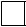 
б) _______________________________________________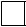 
в) _______________________________________________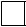 